ENTREGA DA BÍBLIA 4.º ANO 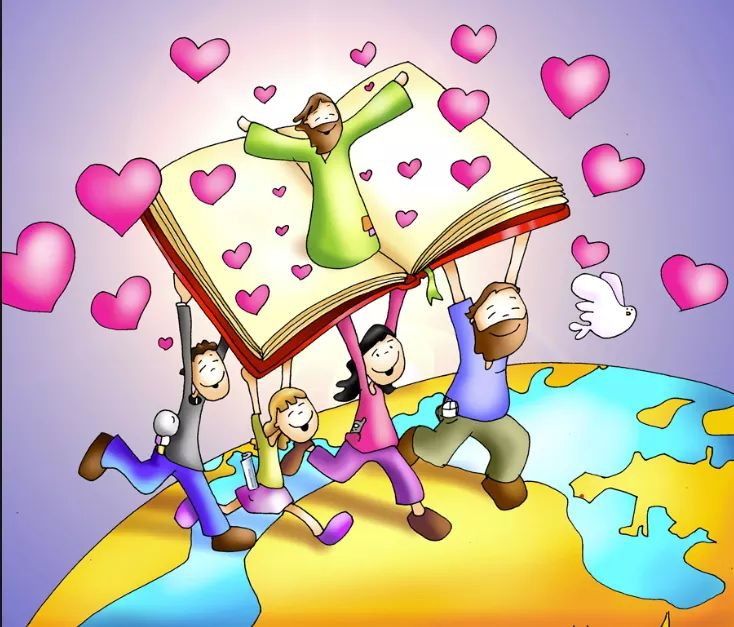 DOMINGO DA PALAVRAIII DOMINGO COMUM A26.1.2020acolhimento | cântico inicialsaudação inicialCompromisso com a PalavraP. Jesus comunicou-nos a Palavra de Deus como sinal da Sua amizade por nós. Essa Palavra ensina-nos tudo o que devemos fazer para chegar ao Pai. Dizei-me, pois: P. Quereis receber a Palavra de Deus que vos ilumina? R. Sim, quero. P. Quereis guardá-la no vosso coração, lendo-a muitas vezes, meditando-a e conformando com ela a vossa vida? R. Sim, quero. P. Então, recebei o Livro da Palavra de Deus. Oxalá possais crescer sempre na amizade a Jesus, acolhendo a Sua Palavra, como uma semente que precisa de boa terra para germinar. E dizei, como Maria:R. Faça-se em mim, segundo a Tua Palavra!Rito da apresentação e veneração da Palavra das EscriturasP. Tragam convosco a vossa Bíblia. Cada um de nós vai beijar a Bíblia em sinal de veneração, depois das palavras que vos serão dirigidas. As crianças do 4.º ano trazem a sua própria Bíblia. O celebrante acolhe cada uma, diz uma palavra e espera a respetiva resposta. Enquanto isso, o coro e a assembleia aclamam esta Palavra através de um cântico.P. N., a Palavra está perto de ti! A estas palavras, as crianças que apresentam a Bíblia beijam-na e respondem:R. Na minha boca e no meu coração.Enquanto isso, o coro e a assembleia aclamam esta Palavra através de um cântico.oração universalP. O Senhor, que aqui está connosco e hoje nos fala, por meio das Escrituras, vê e conhece os nossos corações e atende todas as nossas preces. Vamos então rezar-Lhe. Manifestemos a confiança que temos n’Ele, dizendo (cantando): R. As Vossas palavras, Senhor, são espírito e vida! 1. Concede, Senhor, a tua bênção, a estas crianças que hoje recebem o Livro da Tua Palavra, para que se alimentem dela em toda a sua vida, porque é Palavra de vida eterna!  R. 2. Dá, Senhor, a Tua luz e a Tua graça aos seus pais, padrinhos, madrinhas e catequistas e a todos os que anunciam a Tua Palavra, para que lhe sejam sempre fiéis, porque é Palavra de vida eterna! R. 3. Envia, Senhor, o Teu Espírito a esta comunidade cristã e a todos os que escutam a Tua Palavra, para que dela deem testemunho em palavras e obras, porque é Palavra de vida eterna! R. 4. Reúne-nos, Senhor, em cada domingo, à volta da mesa da Palavra e da mesa da Eucaristia, para vivermos e crescermos como teus discípulos! R. P. Deus de infinita bondade, abri o nosso coração, iluminai a nossa inteligência e fortalecei a nossa vontade, para acolhermos a Vossa Palavra, a anunciarmos e a fazermos frutificar na nossa vida, para nos tornarmos verdadeiramente discípulos missionários do Vosso Filho, Jesus Cristo, que é Deus convosco, na unidade do Espírito Santo.R. Ámen. Bênção soleneP. Tu, ó Pai, que pela Tua Palavra vens carinhosamente ao encontro dos Teus filhos para conversar com eles: dá-lhes a alegria de serem terra fértil. R. Ámen.P. Dá-lhes, ó Pai, como guia e Mestre, o mesmo Espírito Santo, que falou pelos profetas e inspirou os autores sagrados a escrever a Bíblia. R. Ámen.P. Possam todos os Teus filhos, conhecer verdadeiramente o Teu Filho, o Verbo que Se fez Carne e que é Deus contigo, na unidade do Espírito Santo. R. Ámen.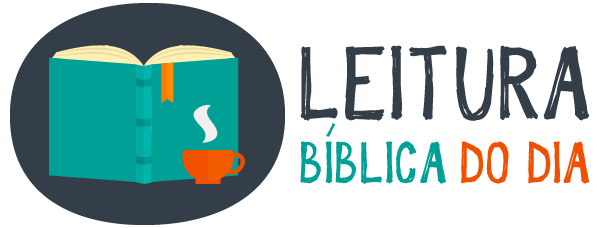 